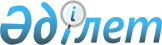 Об утверждении границ оценочных зон и поправочных коэффициентов к базовым ставкам платы за земельные участки Узункольского района
					
			Утративший силу
			
			
		
					Решение маслихата Узункольского района Костанайской области от 11 декабря 2017 года № 156. Зарегистрировано Департаментом юстиции Костанайской области 3 января 2018 года № 7442. Утратило силу решением маслихата Узункольского района Костанайской области от 6 декабря 2023 года № 52
      Сноска. Утратило силу решением маслихата Узункольского района Костанайской области от 06.12.2023 № 52 (вводится в действие по истечении десяти календарных дней после дня его первого официального опубликования).
      В соответствии с пунктом 1 статьи 11 Земельного кодекса Республики Казахстан от 20 июня 2003 года Узункольский районный маслихат РЕШИЛ:
      1. Утвердить границы оценочных зон и поправочные коэффициенты к базовым ставкам платы за земельные участки Узункольского района, согласно приложениям 1, 2 к настоящему решению.
      2. Признать утратившим силу решение районного маслихата от 11 июля 2014 года № 208 "Об установлении поправочных коэффициентов к базовым ставкам платы за земельные участки Узункольского района" (зарегистрировано в Реестре государственной регистрации нормативных правовых актов № 4967, опубликовано 14 августа 2014 года в газете "Нұрлы жол").
      3. Настоящее решение вводится в действие по истечении десяти календарных дней после дня его первого официального опубликования.
      СОГЛАСОВАНО
      Руководитель государственного
      учреждения "Отдел земельных
      отношений Узункольского района"
      ________________ Е. Муржакупов Границы оценочных зон Узункольского района Костанайской области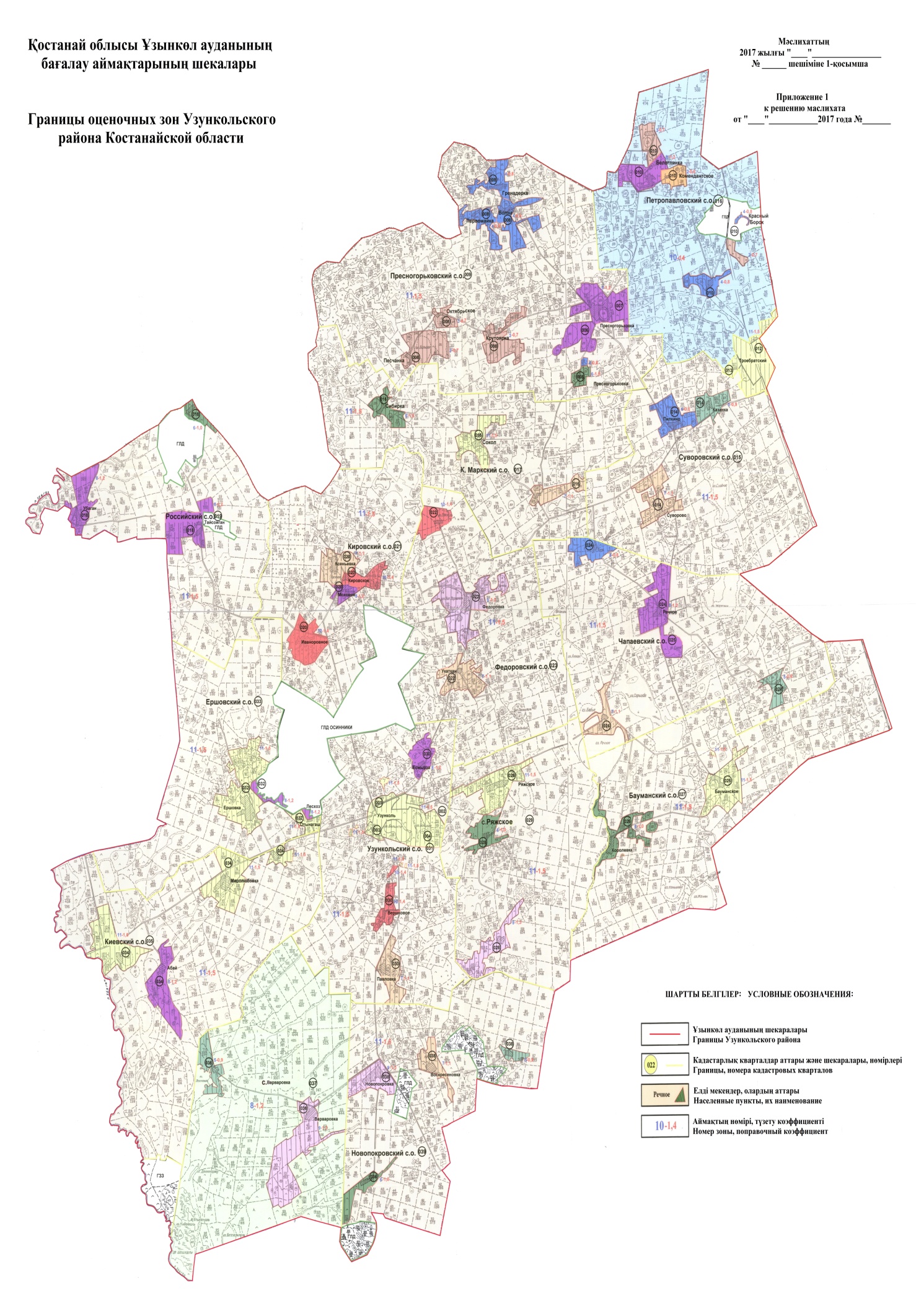  Поправочные коэффициенты к базовым ставкам платы за земельные участки Узункольского района
					© 2012. РГП на ПХВ «Институт законодательства и правовой информации Республики Казахстан» Министерства юстиции Республики Казахстан
				
      Председательвнеочередной сессии

Ж. Тынынбаева

      Секретарьрайонного маслихата

А. Бараншина
Приложение 1
к решению маслихата
от 11 декабря 2017 года № 156Приложение 2
к решению маслихата
от 11 декабря 2017 года № 156
Номер оценочной зоны
Поправочные коэффициенты к базовым ставкам платы за земельные участки
1
0,5
2
0,6
3
0,7
4
0,8
5
0,9
6
1,0
7
1,1
8
1.2
9
1,3
10
1,4
11
1,5